TAS Stage 4 -TAS related careersDuration: two to three 40-minute lessonsLearning for life beyond school is supported when all subjects are delivered to students in a way that they can understand how the content is relevant to career pathways and work settings. NESA syllabuses identify work and enterprise as important learning across the curriculum content for all students.Career learning benefits and career management skillsCareer learning resources have been developed to enrich existing teaching and learning programs to facilitate effective career education for students, supporting students to link classroom learning to workplace applications, including developing career management skills. Career learning activities embedded within existing curriculum have been aligned to the themes from the K-12 Career Learning Framework. Activities may relate to one or more of the themes: Identity – building and maintaining a positive self-concept, responding to change and developing capabilities.Experience – discover, investigate and consider opportunities in lifelong learning and work exploration.Empower – learning to self manage, engage in career decision making and developing skills and capabilities to make informed decisions.What do we want students to know, understand or be able to do?This activity allows students to share their knowledge of technology related careers and then explore how technology related professions contribute to industry and society now and into the future.Key thinking skills The syllabus provides opportunities for types of thinking to be incorporated into the knowledge, understanding and skills of the syllabus. This includes computational thinking, design thinking and systems thinking.Syllabus outcomesTE4-10TS explains how people in technology related professions contribute to society now and into the future Assumed knowledge and understandingTo participate in this activity, it is assumed that students have a basic understanding of the content structure in the Stage 4 TAS syllabus:Digital technologiesAgriculture and food technologiesEngineered systemsMaterial technologiesLearning experiences, adaptations, changes or extensionsActivity 1- know, want, learn, howThe skills and capabilities developed by students through the study of a variety of technology contexts can be applied to further education, and career opportunities in design, technology, engineering, science, mathematics and related fields. In this activity students are asked to think about how technology is used in a range of jobs and careers. As a class discuss the statement:Everyone needs to learn skills in technology and apply them because they are used in all careers.Discussion can be supported through inquiring questions, for example:Why does everyone need to learn skills in technology?Why has this changed?Why are they used in all careers?Why do you have to keep learning new skills in technology?Why do you have to be able to apply the technological skills you have learnt?Following class discussion, ask students to identify which field of technology they most enjoy. For example, timber, metals, textiles, computing, food technology. Students use activity sheet 1 and complete the first two columns, explaining what they already know about the technology skills and careers relating to TAS and what they want to learn about them.Teacher notes:  The Know, want, learn, how (KWLH) table is a critical thinking tool that starts students thinking about what they know about a topic and for this activity it asks them to think about the jobs related to the content strands of the Stage 4 syllabus. It then allows students to think about what they want to know, what they have learned at the end of an activity or unit of work and how they can learn more. This is a note taking devise that guides students through the process to activate prior knowledge, develop a purpose for learning and summarising. Activity 2 – jobs in industry sectors Identify five jobs that are related to the following industries:Digital technology and data Agriculture and food EngineeringMaterials and manufacturingRecord the jobs and careers on Activity sheet 2. This can also be completed using a ‘brainstorming’ activity from the digital learning selector. Students can combine their list of jobs or students can be placed into groups to add jobs to one of the following industry groups.Teacher notes: Encourage students to think critically and creatively about jobs. For example, data analytics and algorithms are used to profile social media and internet searches to market products. Drone technologies and drone operators are needed in farming, information management and records managers are emerging rolls in the health sector. Activity 3 – researchFrom the list of jobs that have been created by the class, students select one that is of particular interest. This can be completed using Activity sheet 3 or an activity such as the  affinity diagram from the digital learning selector. Students will research this job and create a report with the following information:Job titleTraining requiredPersonal requirementsOutline of dutiesAverage incomeExtend the learningDiscuss the following statements and compose a written response for one.How have advancing technologies increased efficiency of time and/or materials in the production of models or products? How have technologies evolved locally, regionally or globally and how are competing factors are prioritised in the development of design solutions (Engineered Systems) Activity Sheet 1 Critical and creative thinking using a KWLH tableIn this activity I am learning about:Careers relating to Technological and Applied StudiesComplete the first two columns in the chart below before you attempt Activity 2 and 3.Explain what you already know about the technology skills and careers relating to TAS and what you want to learn about them.After completing all activities add your thoughts in the remaining two columns.Explain what you learned and how you could learn more about this topic.Activity sheet 2 - Careers relating to technological and applied studies Use the internet to search for lists of jobs or careers in the following fields that relate to TAS. Websites including myfuture and joboutlook will support you in your research.Activity sheet 3 – Career researchSelect one of the jobs or careers from the lists that particularly interests you. Research how you can become a ________________ (use the good universities guide as a starting point).Sample affinity diagram grouping factsUse an activity from the digital learning selector such as an affinity diagram to group facts. Extend student skills in digital literacy and ask them to embed a video or weblink. A sample of this activity has been provided below.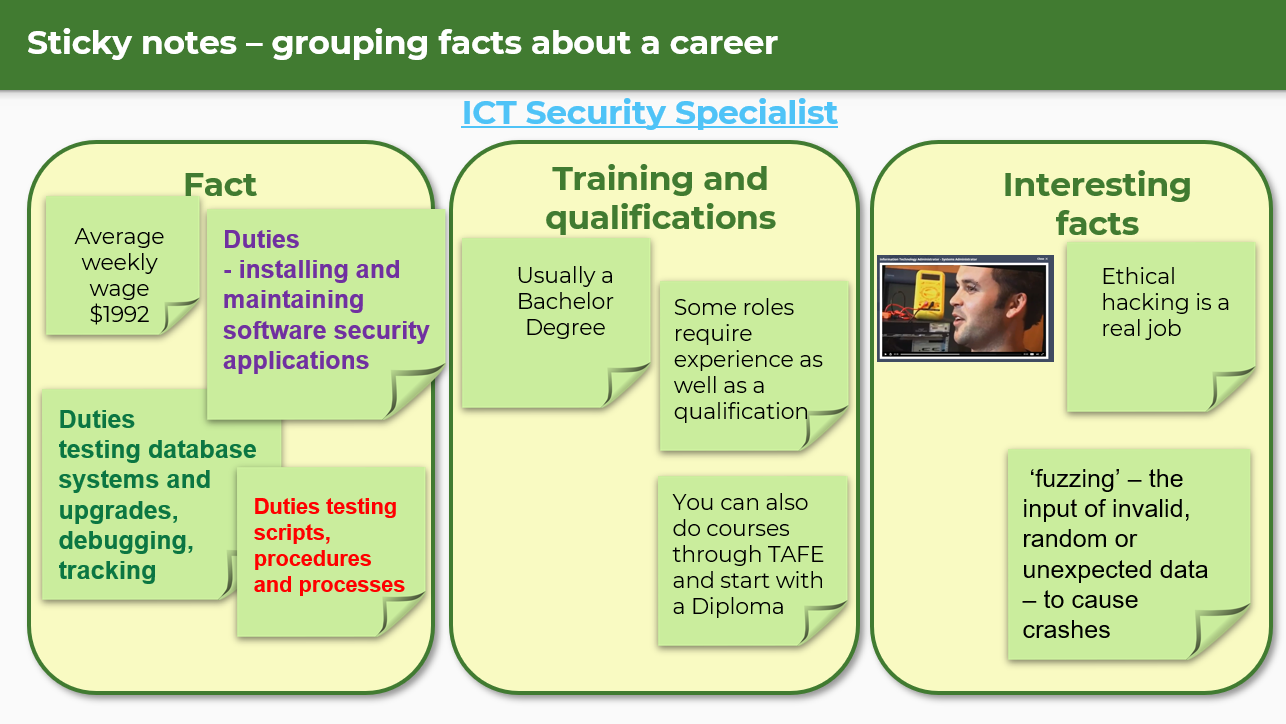 ThemeCareer management skillsAustralian Blueprint for Career Development competencyExperienceLocate and use career information Explore education and training requirements for various work roles 5.2.4. Explore the education and training requirements for occupations of interest by locating and using available career information resourcesWhat do I KNOWWhat do I WANT to learnWhat did I LEARNHOW can I learn moreEmployment fieldResponseDigital technology and data	Agriculture and foodEngineering	Materials and manufacturingCriteriaResponseJob title	Training required	Personal requirements	Outline of duties	Average income